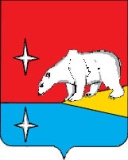 АДМИНИСТРАЦИЯГОРОДСКОГО ОКРУГА ЭГВЕКИНОТП О С Т А Н О В Л Е Н И Еот 20 марта 2024 г.	                                   № 226 - па                                                п. ЭгвекинотО внесении изменения в вид разрешенного использования объекта недвижимостиВ соответствии с Федеральным законом от 13 июля 2015 г. № 218-ФЗ «О государственной регистрации недвижимости», руководствуясь Уставом городского округа Эгвекинот, Администрация городского округа ЭгвекинотП О С Т А Н О В Л Я Е Т:Исключить наименование «Профессиональное училище № 4 (пом. I)» в объекте недвижимости нежилого здания с кадастровым номером 87:06:000000:690 расположенного по адресу: Чукотский автономный округ, р-н Иультинский, п. Эгвекинот, ул. Ленина, д. 1, пом. I.  Установить объекту недвижимости нежилого здания с кадастровым номером 87:06:000000:690, расположенного по адресу: Чукотский автономный округ, р-н Иультинский, п. Эгвекинот, ул. Ленина, д. 1, пом. I - вид разрешенного использования: «Чукотский полярный техникум посёлка Эгвекинот (пом. I)».Настоящее постановление подлежит размещению на официальном сайте Администрации городского округа Эгвекинот в информационно-телекоммуникационной сети «Интернет».Настоящее постановление вступает в силу с момента его подписания.5. Контроль за исполнением настоящего постановления возложить на Управление промышленности и жилищно-коммунального хозяйства Администрации городского округа Эгвекинот (Горностаев В.В.).Глава Администрации                                                                                      Н.М. Зеленская